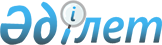 Қазақстан Республикасы Үкiметiнiң 1995 жылғы 23 қыркүйектегi N 1292 қаулысына өзгерту енгiзу туралыҚазақстан Республикасы Үкiметiнiң қаулысы 1996 жылғы 25 қаңтар N 99



          Қазақстан Республикасының Үкiметi қаулы етедi:




          "Осмий - 187-нi рений өнiмiн, құрамында күмiс және алтын бар




шламдарды, сондай-ақ сирек кездесетiн және басқа қымбат металдарды
өндiру жөнiндегi республикалық мемлекеттiк кәсiпорын құру туралы"
Қазақстан Республикасы Үкiметiнiң 1995 жылғы 23 қыркүйектегi N 1292
қаулысына мынадай өзгерту енгiзiлсiн:
     қаулының атауындағы және 1, 4, 5-тармақтарындағы "құрамында
күмiс және алтын бар шламдарды", "және қымбат" сөздерi алынып
тасталсын.

     Қазақстан Республикасының
        Премьер-Министрi 
     
      
      


					© 2012. Қазақстан Республикасы Әділет министрлігінің «Қазақстан Республикасының Заңнама және құқықтық ақпарат институты» ШЖҚ РМК
				